Mažoretky SKP Nymburk pořádají:Majorettes CUP NymburkJedná se o nepostupovou soutěž amatérských i profi týmů ve velkých a malých formacích.Není nutná registrace v žádném svazu.Termín:  				Neděle 5. 6. 2022Začátek soutěže: 			8:30h (prezence a prostorové zkoušky od 7:15h)Místo konání: 			Sportovní centrum Nymburk, Sportovní 1801 NymburkNáčiní:			BatonSoutěžní disciplína:		 	Sólo, duo, trio, miniformace (5-7) velké formace (8- 25) 	 			Rozdělení na profi a hobby týmy			PROFI TÝMY – účastníci do 6. místa na MČRKontakt:  	Aneta Brynychová – tel: 721 389 157,	e-mail: Aneta.Brynychova@seznam.czSpuštění přihlášek	Přihlášky na www.mazoretkynymburk.cz, Majorettes cupSpuštění od 1.2. 2022. Přihláška je online.Uzávěrka přihlášek:	Sobota 30. 4. 2022, KAPACITA OMEZENA! Můžeme uzavřít již dříve. POZOR NA TO!Ceny: 	Diplom, medaileStartovné:	Cena 100,- za soutěžící v jedné kategorii a disciplíněVěkové rozdělení: 	1. Děti   7 -  mladší2. Kadetky -  8- 11 let3. Juniorky  - 12 – 14 let4. Seniorky – 15 a víceNa vyžádání poroty je nutné předložit jakýkoli doklad o věkovém zařazení.Věk skupiny se průměruje.  Věk se počítá ke dni soutěže.Délka vystoupení: 		MF 1:15 - 2,30min                                                                            		VF 2:30 – 3:30 minHudba: 				Dodána na flash disku. Hudbu ke skladbě předává vedoucí či 					jiný zástupce na stanovišti zvukaře před soutěžním							vystoupením.Zároveň odpovídá za technickou kvalitu záznamu a přesné určení skladby k soutěži.Občerstvení: 				BufetTechnické zázemí: 	Baletizol 12 x12m. Strop cca 7m.Šatny:	K dispozici v budově (kongres.centrum). Budou označeny organizátorem. Organizátor nezodpovídá za odložené věci v šatně. Šatna bude ozvučena, abyste měli přehled o vystupujících.Porota:	Složena z porotců se zkouškami. Postupně budeme představovat.Hodnocení poroty: 								- pochodový/taneční krok- synchron- držení těla- práce s hůlkou- pestrost a nápaditost choreografie- hudba, choreografie, kostým k dané věkové kategoriiZvedačky, akrobatické prvky (přemet, hvězda, salto atd), prvky na zemi prováděné přes hlavu (kotoul, převal) jsou zakázány, povinná 1/3 pochodu v sestavě, pochod od levé nohy, obě nohy se zvedají stejně vysoko, bez předkopávání, povoleny jsou taneční kroky (skoky, poskoky, otočky, .....)Předběžný časový harmonogram: 	7:00		Otevření haly7:30 – 8:15 	Prezence (platba na místě), prostorové zkoušky8:30 		Slavnostní zahájení, představení týmů, vedoucích a poroty9:00		Začátek soutěže první kategorií (skupiny)12:00		Sólo, duo, trio, miniformace17:00		Konec soutěže (dle přihlášených)Časy jsou pouze orientační! Přesný časový harmonogram bude zveřejněn až po uzavření přihlášek.Hala sportovního centra: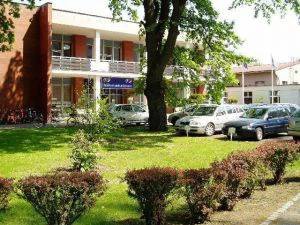 Plocha: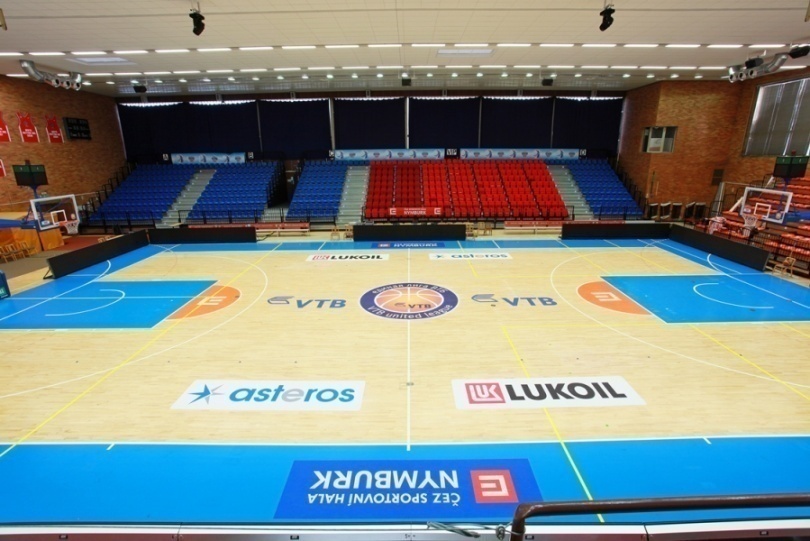 	Těší se na Vás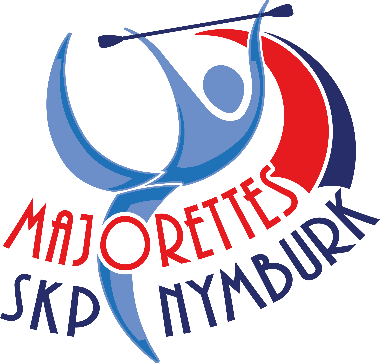 